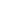 Meal Prices                      Breakfast              Lunch                     Kitchen MenuElementary K-6                 2.05                      2.25                       Breakfast Selection     Secondary (7-12)              2.15                      2.40                         Lunch SelectionAdult                                  2.45                       4.00This institution is an equal opportunity provider.Reduced Meals:  Breakfast .30, Lunch .40 MondayTuesdayWednesdayThursdayApr-26Sausage, Egg & Cheese Biscuit, Selected Fruit, MilkChicken SandwichBaked BeansFruitMilkApr-27Ham & Cheese Pizza, Selected Fruit, MilkChicken FettucciniGreen BeansBaby CarrotsWhole Grain RollFruit      MilkApr-28Breakfast Burrito, Selected Fruit, MilkBaked Potato BarBroccoliGranola BarFruitMilkApr-1 & 29Pancakes, Selected  Fruit, MilkSloppy JoesSweet Potato FriesFruitMilkApr-5Breakfast Pizza, Selected Fruit, MilkChicken FajitaRiceFruitMilkApr-6Bagel w/Cream Cheese, Selected Fruit, MilkChicken NuggetsFrench FriesFresh BroccoliBread StickFruit   Milk Apr-7Ham & Cheese Pizza, Selected Fruit, MilkBaked ChickenSweet PotatoesGreen BeansWhole Grain RollFruit    Milk Apr-8Biscuits & Gravy, Selected Fruit, MilkCheese Burger WrapBaked BeansFruitMilkApr-12Sausage, Egg & Cheese Biscuit, Selected Fruit, MilkCorn DogsFrench FriesBaby CarrotsFruit    MilkApr-13Ham & Cheese PizzaSelected Fruit, MilkRaviolis  Green SaladBread StickFruitMilk Apr-14Breakfast Burrito, Selected Fruit, MilkMandarin Chicken & RiceSteamed BroccoliFruitFortune Cookie    Milk Apr-15Pancakes, Selected Fruit, MilkSuper NachoCelery w/Peanut  ButterFruitMilk Apr-19Breakfast Pizza, Selected Fruit, MilkFish SticksFrench FriesBaby CarrotsWhole Grain RollFruitMilk Apr-20Bagel w/Cream Cheese, Selected Fruit, MilkSpaghettiGreen SaladBread StickFruitMilkApr-21Bacon, Egg & Cheese Sandwich, Selected Fruit, MilkTaco BarSpring Mix/CheeseRiceFruitMilkApr-22Biscuits & GravySelected Fruit, MilkChicken Noodle SoupPeanut Butter SandwichCeleryFruitMilk